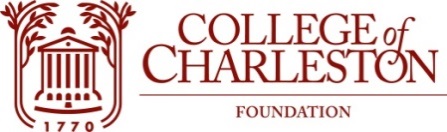 Development COMMITTEE MEETINGSeptember 15, 20223:00 Pm – 3:45 pMStern Center BallroomThe Mission of the College of Charleston Foundation is to promote programs of education, research, student development, and faculty development for the exclusive benefit of the College of CharlestonCommittee Members: 						Tina Cundari ‘96 Chair			Reba Huge 
Charles Mosteller ‘81 Vice Chair			Jean Johnson
Todd Abedon			Beth Meredith ’97Eric Cox ’93			Tricia Ory ’96, ’97
Neil Draisin ’65			Laura Ricciardelli 
Craig Eney			Keith Sauls '90                 		Robbie Freeman ’78					Catherine SmithFleetwood Hassell				LIAISONS: 	Peggy CieslikowskiAGENDA:CALL TO ORDER, CALL FOR QUORUM, FOIA STATEMENT & WELCOMEAPPROVAL OF MINUTES FY22 Q4 REPORT/HIGHLIGHTSFY23 NEW COMMITMENTS REPORTCAMPAIGN READINESS: PHASE TWOACTION ITEMS & ADJOURNMENT 